Publicado en Madrid el 16/07/2018 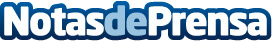 Retail Real Estate Services potencia su expansión en franquiciaLa marca comienza un ambicioso plan de expansión en Franquicia, reforzando la Comunidad de Madrid, y concediendo licencias a nivel nacionalDatos de contacto:María Cortés CaoResponsable de franquicias911 814 002Nota de prensa publicada en: https://www.notasdeprensa.es/retail-real-estate-services-potencia-su Categorias: Nacional Franquicias Inmobiliaria Finanzas Emprendedores Recursos humanos http://www.notasdeprensa.es